Collegiate Division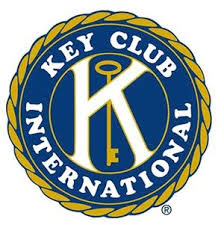 January - 2017	“Nothing can stop the man with the right mental attitude from achieving his goal; nothing on earth can help the man with the wrong mental attitude.”Thomas Jefferson